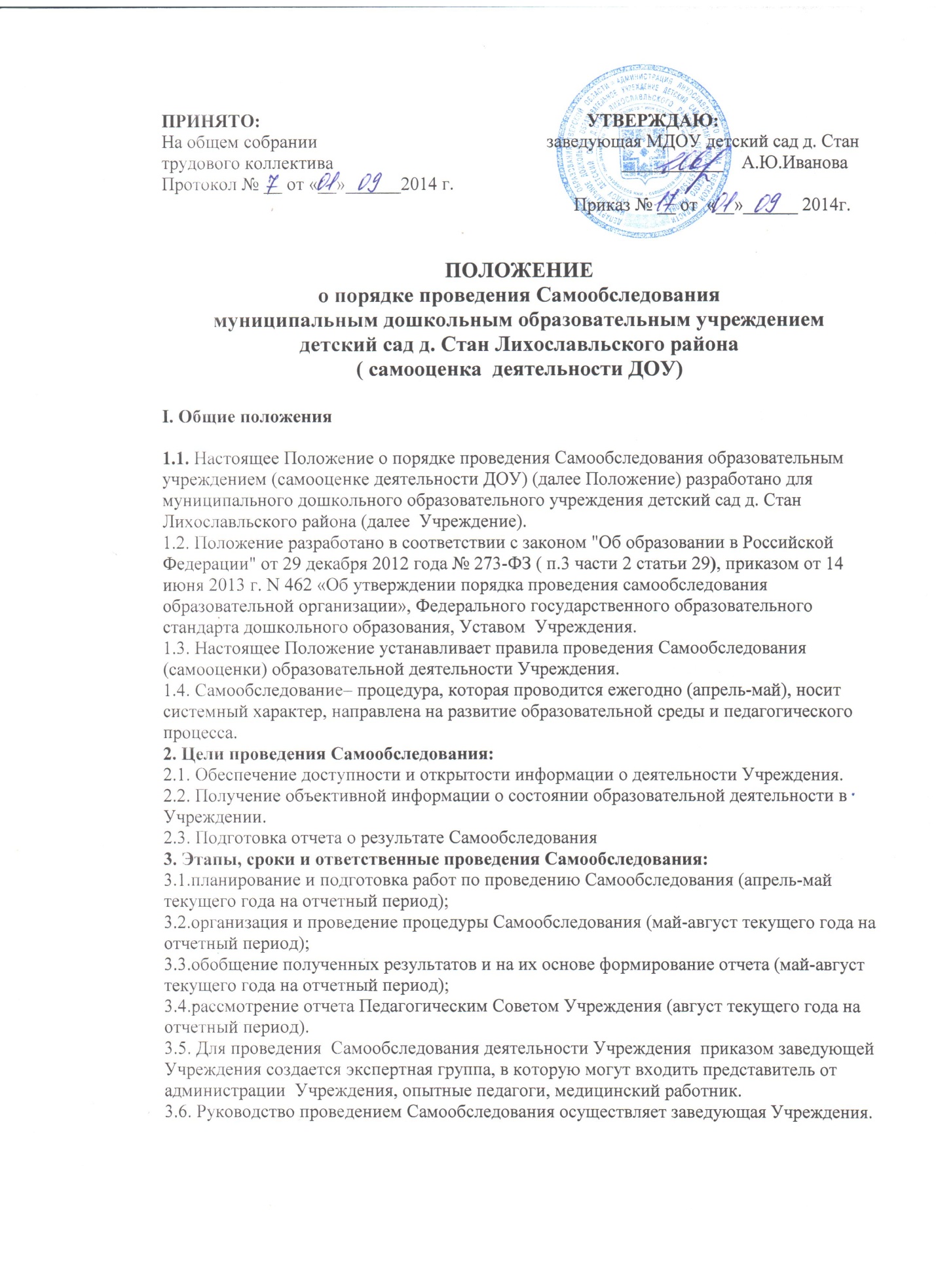 II. Содержание Самообследования: Комплексная оценка деятельности Учреждения  предусматривает объективное, всестороннее изучение следующих показателей: Оценка образовательной деятельности; Система управления (руководство и управление); Содержание и качество подготовки воспитанников; Кадровое обеспечение образовательного процесса в Учреждении; Учебно-методическое, библиотечно-информационное обеспечение; Материально-техническая база и медико-социальные условия пребывания детей в Учреждении  (развивающая среда, безопасность, охрана здоровья); Функционирование внутренней системы оценки качества образования; Оценка деятельности Учреждения родителями воспитанников. 1 часть (аналитическая):  Анализ образовательной деятельности,  Анализ системы управления Учреждения,  Анализ содержания и качества подготовки воспитанников,  Анализ организации учебного процесса,  Анализ качества кадрового, учебно-методического, библиотечно-информационного обеспечения,  Анализ материально-технической базы,  Анализ функционирования  внутренней системы оценки качества образования. 2 часть (показатели деятельности Учреждения): 1. Общие сведения о дошкольном образовательном учреждении: 1.1 Реквизиты лицензии (орган, выдавший лицензию; номер лицензии, серия, номер бланка; начало периода действия; окончание периода действия); 1.2 Общая численность детей: в возрасте до 3 лет; в возрасте от 3 до 7 лет; 1.3 Реализуемые образовательные программы в соответствии с лицензией (основные и дополнительные) (перечислить); 1.4 Численность и доля воспитанников по основным образовательным программам дошкольного образования, в том числе: в режиме полного дня  (9 часов);  в режиме кратковременного пребывания (3-5 часов); 1.5 Осуществление присмотра и ухода за детьми (наряду с реализацией дошкольной образовательной программы):  численность и доля детей в общей численности воспитанников, получающих услуги присмотра и ухода: в режиме полного дня (9 часов); 1.6 Количество/доля воспитанников с ограниченными возможностями здоровья, получающих услуги:  по коррекции недостатков в физическом и (или) психическом развитии;  по освоению основной образовательной программы дошкольного образования;  по присмотру и уходу. 2. Качество реализации основной образовательной программы дошкольного образования, а также присмотра и ухода за детьми: 2.1 Уровень заболеваемости детей (средний показатель пропуска дошкольной образовательной организации по болезни на одного ребенка); 2.2 Характеристики развития детей:  доля детей, имеющий высокий уровень развития личностных качеств в соответствии с возрастом;  доля детей, имеющий средний уровень развития личностных качеств в соответствии с возрастом;  доля детей, имеющий низкий уровень развития личностных качеств в соответствии с возрастом. 2.3 Соответствие показателей развития детей ожиданиям родителей:  доля родителей, удовлетворенных успехами своего ребенка в дошкольном учреждении;  доля родителей, не вполне удовлетворенных успехами своего ребенка в дошкольном учреждении;  доля родителей, не удовлетворенных успехами своего ребенка в дошкольном учреждении; 2.4 Соответствие уровня оказания образовательных услуг ожиданиям родителей  доля родителей, полагающих уровень образовательных услуг высоким;  доля родителей, полагающих уровень образовательных услуг средним;  доля родителей, полагающих уровень образовательных услуг низким; 2.5 Соответствие уровня оказания услуг по присмотру и уходу за детьми ожиданиям родителей:  доля родителей, полагающих уровень услуг по присмотру и уходу за детьми высоким;  доля родителей, полагающих уровень услуг по присмотру и уходу за детьми средним;  доля родителей, полагающих уровень услуг по присмотру и уходу за детьми низким. 3. Кадровое обеспечение учебного процесса: 3.1. Общая численность педагогических работников 3.2. Количество/доля педагогических работников, имеющих высшее образование, из них: 3.2.1 непедагогическое. 3.3.2. Количество/доля педагогических работников, имеющих среднее специальное образование, из них: 3.3.1 непедагогическое. 3.4 Количество/доля педагогических работников, которым по результатам аттестации присвоена квалификационная категория, из них: 3.4.1 высшая; 3.4.2 первая; 3.5 Количество/доля педагогических работников, педагогический стаж работы которых составляет: 3.5.1 до 5 лет, в том числе молодых специалистов; 3.5.2 свыше 30 лет; 3.6 Количество/доля педагогических работников в возрасте до 30 лет; 3.7 Количество/доля педагогических работников в возрасте от 55 лет; 3.8 Количество/доля педагогических работников и управленческих кадров, прошедших за последние 5 лет повышение квалификации/переподготовку по профилю осуществляемой ими образовательной деятельности в учреждениях высшего профессионального образования, а также в учреждениях системы переподготовки и повышения квалификации. 3.9 Доля педагогических и управленческих кадров, прошедших повышение квалификации для работы по ФГОС (в общей численности педагогических и управленческих кадров), в том числе: 3.10 Соотношение педагог/ребенок в дошкольной организации; 3.11 Наличие в дошкольной образовательной организации специалистов:  музыкального руководителя;  инструктора по физкультуре;  педагогов коррекционного обучения (при наличии групп компенсирующей направленности);  педагога-психолога;  медицинской сестры, работающей на постоянной основе;  специалистов по лечебной физкультуре (для ослабленных, часто болеющих детей, детей с ограниченными возможностями здоровья). 4. Инфраструктура Учреждения: 4.1 Соблюдение в группах гигиенических норм площади на одного ребенка (нормативов наполняемости групп); 4.2 Наличие физкультурного и музыкального залов; 4.3 Наличие прогулочных площадок, обеспечивающих физическую активность и разнообразную игровую деятельность детей на прогулке; 4.4 Оснащение групп мебелью, игровым и дидактическим материалом в соответствии с ФГОС; 4.5 Наличие в дошкольном учреждении возможностей, необходимых для организации питания детей; 4.6 Наличие в дошкольном учреждении возможностей для дополнительного образования детей; 4.7 Наличие возможностей для работы специалистов, в том числе для педагогов коррекционного образования; 4.8 Наличие дополнительных помещений для организации разнообразной деятельности детей. 5. Ответственность за проведение Самообследования (самооценки) 5.1. Ответственность за выполнение, выполнение не в полном объеме или  невыполнение Самообследования несет экспертная группа. 6. Делопроизводство 6.1. Результаты самообследования оформляются в виде отчета по самообследованию в соответствии с п. П. Содержания самообследования, включающего аналитическую справку и результаты анализа показателей деятельности, подлежащей Самообследованию. 6.2. . По результатам Самоообследования издается приказ, в котором указываются: результаты проведения Самообследования (самооценки); управленческие решения по результатам проведения Самообследования (самооценки).6.3. Отчет по Самообследованию оформляется по состоянию на 1 августа текущего года отчетного периода, заверяется заведующей Учреждения. Не позднее 1 сентября текущего года, отчет о результатах Самообследования  размещается на официальном сайте Учреждения в информационно-телекоммуникационной сети Интернет. 6.4. Отчеты о проведении Самообследования хранятся в архиве Учреждения в течение 5 лет.